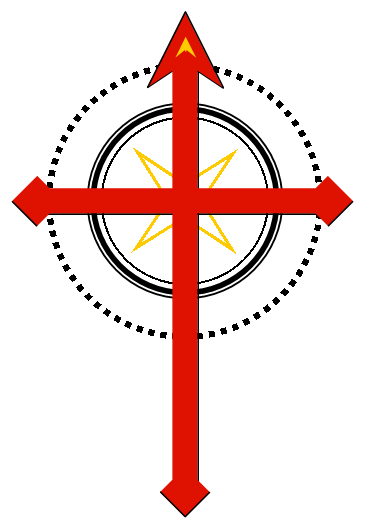 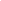 An interdenominational Christian learning and sharing cooperative,Serving homeschooling families and students, From high school through infants,Meeting on Thursday afternoons and evenings.Application/Information PacketMission Adventurers is an interdenominational, Christian, learning cooperative located in Southeastern Michigan designed to help meet the needs of homeschooling families by providing enrichment and social opportunities for their children, from high schoolers to babies. Registered families shape each year’s offerings through open communication and participation.  We aim to unleash the God-given energy and unique genius of each participant through our class experiences, activities, and community as we share and grow together.*Application Deadlines:  Please try to have your application in ASAP to aid in our planning and yours.*  We are currently taking applications for the next semester.  Priority will be given for families that have high school/middle school students enrolling. Elementary admissions will be based on available open spots within the co-op. The earlier you apply, the higher priority you will have for class sign-up and a greater selection of opportunities to serve within the co-op.  To reserve your spot for the upcoming semester, please submit your Application Fee and your completed application form to:  Adventurers Homeschool Associationc/o Laura Cachia26540 Carly Dr.Brownstown, MI 48174Calculate your family application fee as follows:	One student			$60	Two students			$80  	Three or more students	$100*Fees are not refundable after applications have been processed. The annual application fee covers our facility rental, insurance, administrative costs, and offsets the cost of the background checks. If we are unable to accommodate your family at this time, we will not cash your check.  Make checks payable to Adventurers Homeschool Association. Application may be copied in a file and sent as an emailed attachment. However, applications will not be processed until receipt of your mailed-in check. 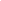 Parents 		            				     								Phone (#1) ____________________________________(text? Y/N)   (#2) ____________________________ (text? Y/N)Address__________________________________________________________________________________________       		(Street address)						(City/town)			(Zip code)E-mail (list all emails where you would like weekly updates, including students): ________________________________ ______________________________________________________________________________________________________________________________________________________________________________________________IMPORTANT NOTE:  Email is our primary way of communicating at Adventurers.  Please commit to checking for the “Adventurers This Week” email at least once weekly on Tues. or Wed. Were you referred by a family that is in Adventurers currently? If so, by whom? _________________________________In an emergency, we will make reasonable attempts to contact parents first.  In case we are unable to get a hold of you, please list names of those to whom you give permission to make medical decisions on your/your child’s behalf.  Please provide appropriate medical information to these individuals and make sure they understand you are giving this permission:Emergency Contacts (other than on-site parent):On-site						Off-site, including phone1.					                       	1.			           		          2.					                       	2.						          I give permission to the above-mentioned people as well as the administrator or supervisor on duty to secure necessary medical treatment for my child(ren) if I am absent, unavailable or incapacitated in the event of an emergency.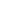 Media Release:I hereby grant to Adventurers Homeschool Association the right and authority to photograph, film and/or record vocally myself and my children. These records may be used for the purposes of Adventurers’ student, administrative or promotional publications, or other media and become the property of Adventurers. 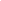 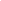 Allergy WaiverParents of students with severe allergies, please copy and distribute this information to your child’s instructorsI understand that there are snacks served in many of the Adventurers classes and that church staff or others in the building may bring outside food into the building at any time.  Adventurers cannot guarantee an allergy-free environment.  As the on-site parent, I understand that my child’s allergies and special needs are my responsibility. It is up to me to contact each of my student’s instructors and discuss any allergies or special needs with them and to carry any medication or epi-pen that may be needed.   I have listed all allergy information below, including the child's name, known allergens for which there is a significant reaction (medications, foods, beverages, cleaners, outdoor allergens, fabrics, etc.), typical reaction, and immediate treatment to be administered.  _____________________________________________________________________________________________________________________________________________________________________________________________________________________________________________________________________________________________________________________________________________________________________________________________________________________________________________________________________________________________________Who may make decisions regarding what this student eats?	_____ Parent only	_____ Parent or StudentAcceptance of Responsibility for Property Damage:Adventurers Homeschool Association could be held responsible to replace or restore church property if our participants are found to be responsible for property damage to our host church. Any Adventurers member or their dependant who causes any property damage will agree to be responsible to pay Adventurers' insurance deductable or for any minor repairs whichever is lesser.  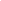 Indemnity and Release FormIn an effort to create safeguards for our co-op, Adventurers requires the completion of this form that must be signed by both parents. The purpose of this agreement is to reduce the incentive lawsuits against  Adventurers, its teachers and volunteers (unless there is intentional misconduct), and/or the administration team (A-Team).   It also waives claims related to inherent risks of recreational activities and classes.Agreement to indemnify and hold harmless: THE UNDERSIGNED, by his or her signature(s) appearing below, agree(s) to indemnify and hold harmless, to the fullest extent permitted by Michigan law, Adventurers Homeschool Association, and any of its teachers, officers, directors, or volunteers, from any liability, claims, demands, losses, damages, judgments, settlement payments, fines, and other reasonable costs and expenses (including attorney fees) incurred by Adventurers Homeschool Association or any of its teachers, officers, directors, or volunteers in connection with the defense of any action, suit, or proceeding that is brought or threatened on behalf of any of the undersigned, or the undersigned’s minor children participating in the Adventurers Homeschool Association program, except for actions caused or alleged to be caused by the willful and intentional misconduct of Adventurers Homeschool Association or any of its teachers, officers, directors, or volunteers. Release of claims regarding recreational activities: THE UNDERSIGNED, by his or her signature(s) appearing below, agree to release, to the fullest extent permitted by Michigan law, Adventurers Homeschool Association, and any of its teachers, officers, directors, or volunteers, from liability for economic or noneconomic damages for personal injury or death sustained by the minor child or children of the undersigned during any recreational activity or activities sponsored or organized by Adventurers Homeschool Association, provided the injury or death results from the inherent risks of the recreational activity. If subsequent legislation or court action increases or diminishes the liability protection afforded by the signature of the undersigned, he or she agrees that the liability protection afforded by it, after modification by the legislation or court action, shall be the maximum protection allowed by law. Security fee:  In order to make sure everyone is safe on campus—especially our children, our co-op will be doing background checks on participating adults.  By signing below, you agree to submit to a background check.Severability: Each of the provisions hereof shall be deemed and considered separate and severable so that if any provision is deemed or declared to be invalid or unenforceable, this shall have no effect on the validity or enforceability of any of the other provisions.Father/Guardian Signature 					Mother/Guardian Signature________________________________________		_______________________________________		      	         Date:______________					      Date:  _____________Behavioral ContractPlease read over as a family, sign the bottom together, and return with your application.  Behavioral Standards All of us—students, parents, instructors—should be holding one another to the following standards.  Adventurers are responsible, courteous and thoughtful, appreciative of those serving us, committed to our experience at Adventurers, welcoming and inclusive in our relationships, and modestly and appropriately dressed. (Remember, we are not in our own building; we reflect on the church as well.) Please kindly address inappropriate behaviors with the individuals involved.  If satisfaction is not achieved, bring the situation to the person in charge closest to the situation: a parent, instructor, class coordinator, facility manager, or administrator, moving “up the chain of command”, if needed.  Consequences for violations of these standards could include: a discussion, a warning, having the individual be more heavily involved in some sort of service, having a parent attend classes with an offending student for a period of time, suspension, or, in extreme cases, expulsion.  Other consequences may be created to fit the particular offense.Attendance and Participation Students, you are expected to attend all scheduled classes and groups for which you have registered, to arrive on time, and to complete any homework assignments given. Parents are expected to encourage and support their students in doing so. If this is too much of a burden, please speak with the instructor involved, and consider taking classes with lighter homework loads next semester. If you know you will not be in class on a given week, please do everything you can to inform the appropriate Class Coordinator as well as your instructors and to find substitutes for the roles you play at Adventurers.  The white board for absences is available in the Great Room area to sign out in case you need to leave and for instructors to check when students do not arrive in time for class.Adventurers Safety PolicySafety is a priority at Adventurers.  Many classes are offered here that may require students to bring personal items/tools from home. It is the parent's responsibility to assess whether it is safe for their child to take a class that requires the use of specific items/tools AND if their child is responsible enough to handle such items/tools.  It is the student's responsibility to adhere to all safety guidelines as it relates to any items/tools that they use.  All items/tools are to be in compliance with Michigan state laws and standards and nothing considered illegal should ever be on the premises. All items/tools must be used as intended. Under no circumstances is a student allowed to use an item/tool to intimidate or harm another person or property.  All items/tools are to be used in class only and put away immediately after class.  Any item/tool not being used safely, respectfully, or at an appropriate time will be taken and returned only after meeting with the Administrator.Facility Our host church has graciously allowed us access to most of the building. Please take care of it as good stewards of God’s gifts.  Please do not use any church supplies without consulting our Facility Manager. Please keep hands off any instruments and any electronic/digital equipment, except with permission from the Facility Manager.  Family Members’ signatures, including at least one parent:___________________________________________________________________________________________________________________________________________________________________________________________________________________________________________________________________________________________________We have read and agree to uphold these behavioral standards.  (Please have all able family members sign and return with application.)  Family Name __________________________________________________________________Matt. 11:29   “Take my yoke upon you and learn from me, for I am gentle and humble of heart, and you will find rest for your souls.”  There is a rest that comes from doing the job He is asking of you--one that you are learning from too. Brief descriptions for each of these roles can be found on pages 9 and 10.Administrative Team (involves monthly meetings, early sign-up perk)			   _     Class Coordinator 	  				          Class Coordinator          Facility Manager					   _     Prayer Coordinator   _     Bookkeeper						 __     Administrator 		   _     Administrative Team Assistant			Leadership:_____ Teacher: class name ______________________________________________ student age range ____________________________ Preschool/Nursery Team Leader 	 		_____ Yearbook		_____ Early Learners Team Leader		  		_____ Early Learners Assistant Leader   	_____ Clean-up Team Leader				_____ Setup Team Leader_____ Showcase Coordinator				_____ Put me where you need me 				_____ Adult Facilitator (for a student-led class)      			_____ Snack Shop Helper_____ Classroom Assistant Specific Class/Teacher? ______________________________________________________________ Preschool/ Nursery Team (one hour)                			_____ Early Learners Team (one hour)     	_____ Set-Up Team Member  					_____ Clean-up Team Member		               _____ Website/Facebook Manager					_____ Fundraising Coordinator_____ Put me where you need me     				_____ Other (please detail)  Service Role DescriptionsPrimary RolesEach family should plan to fulfill one primary service role which involves either leadership or working directly with students. Please consider all possibilities, as these primary roles are vital to the functionality of Adventurers.Administrative Team (A Team)  (involves monthly meetings, early sign-up perk) Time Commitment:  High both on and off campus, throughout year in burstsAdministrator:  Oversees the entire organization, both the co-op and the non-profit.  Currently our administrator also serves as the initial contact.  Future administrators may structure the organization differently to fit his or her unique gifts.Class Coordinators: Plan line up of courses for each semester based on feedback from families.  Orient instructors and serve as their primary contact and go-to person. Issues with specific classes should be addressed to individuals directly involved first, then to CC’s as necessary. Assists families in creating our class schedule serving students’ needs. Facility Coordinator:  Oversees care of the building, including set up & clean up, and serves as liaison to Willis Baptist ChurchPrayer Coordinator:  Helps us keep focused on Jesus through prayer initiatives at all group events including assembly at the beginning of each Adventurers day. Administrative Assistant:  Serves as assistant to the administrative team. Generally, this involves editing and sending out Adventurers e-newsletter, making copies, taking meeting minutes, and curating documents. Bookkeeper:  Tracks finances, writes checks, works with Board of Directors regarding IRS documentation.  Attention to detail a must.Teacher/Instructor:  Time commitment varies from moderate to high   	Creates and executes weekly lesson plan, composes a syllabus for families (from very simple to daily work, depending on the nature of the course and the instructor’s style), plans a Showcase display or performance along with the students.  See the Instructor Handbook for more details.  High school instructors should be prepared to evaluate students’ work for family portfolios and transcripts.Early Learners Team Leader Time commitment moderate to high during school year   	Leads a team of two to plan and execute a learning program for four- to six-year-olds.  Early Learners Assistant Leader (2 periods = Primary Role) Time commitment moderate during school year   Works closely with the EL Team Leader to implement program, being in charge at least one class period.Preschool/Nursery Team Leader Time commitment low to moderate during school year   	Leads a team in taking care of our littlest Adventurers.  Plans music, stories and activities appropriate to age group, which may be assigned to others on the team.  Perk = early sign up for classesPreschool/Nursery Team Member (2hrs=Primary Role) Time commitment low to moderate during school year   	Assists team leader in executing plan for youngest Adventurers Set-up Team Leader: Time commitment low to moderate during school yearPrepare classrooms and set up tables in the gym, put out supplies, and get things ready for the day to run smoothly.Clean-up Team Leader: Time commitment low to moderate during school year   	Leads a team in vacuuming, sweeping, wiping tables, rearranging rooms, and locking building at day’s end.Yearbook: Time commitment low to moderate during school yearCoordinate yearbook staff, facilitate ordering of yearbooks, and distributing themShowcase Coordinator:  Time commitment moderate in bursts during the school year, especially late fall and late spring   Leads a team in planning and executing the end of the semester show, including performances and displays.  Lots of communication.Secondary RolesIn addition to one primary role, we ask each family to fulfill one Secondary Role. If a family is unable to fulfill a Primary Service Role, 3 Secondary Service roles can be chosen to fulfill the service role requirements.  Adult Facilitator for Student-led class:  Time commitment low  	Be an adult presence in a student-led class.  What this means varies with the nature of the class and who is teaching it, from just being available, to helping plan lessons, to giving needed input to student instructor		 Clean-up Team:  Time commitment moderate Work with others to be sure the building is in order before we leave.Set-Up Team Member:  Time commitment moderate   Be available weekly to come early and help Facility Coordinator with building prep.  Please be generous and open to how to assist the FC in other ways.Early Learners Team (one period):  Time commitment low to moderate Spend one period with the Early Learners.  The team leader may call upon you to plan and execute part of the lesson.Preschool/ Nursery Team (one period):   Time commitment low to moderate   	Help out the team taking care of our youngest Adventurers for one class period (1st, 2nd, or 3rd).  The Team Leader may call upon you to plan and execute part of the week’s lesson. Classroom Assistant:  Time commitment low to moderate during school year 	 Serve as an extra pair of hands to another instructor.  He or she may call upon you to do part of the instruction, planning, or evaluating of student work, but you would not be considered the primary instructor.Website / Facebook Manager:  time commitment low  The website and Facebook page will need to be updated at least each semester with current class offerings.  More effort can be put in by mutual agreement with the Administrator.  Any major changes would need A Team or Administrator approval.	Fundraising Coordinator:   time commitment lowPursue new fundraising opportunities. Promote both new and existing fundraising avenues including BoxTops, Kroger, Amazon, Cars for donation, Adventurers’ yearly t-shirt, student/teacher photo ID.Snack Shop Helper:  Time commitment low to moderate during school year  Man table for at least one hour.  Possibly purchase goods.        Adventurers Application – Practicalities		Family InformationComplete for all participating family members including parents and infants.NameAge Level High School (9th – 12th grade)Middle School (6th – 8th grade) Upper Elementary (8 – 11 years old)Lower Elementary (4 – 8 years old)Early Learners (2 – 3 years old) Preschool (2 and under)Birth Date________________________________________________________________________________________________________________________________________________________________________________________________________________________________________________________________________________________________________________________________________________________________________________________________________________________________________________________________________________________________________________________Primary Service (prioritize first three choices: 1, 2, 3)Secondary Services (prioritize first three choices: 1, 2, 3)